§3007.  Notice1.  Provision of copy.  A copy of an environmental covenant must be provided by the persons and in the manner required by the agency to:A.  Each person who signed the covenant;  [PL 2005, c. 370, §1 (NEW).]B.  Each person holding a recorded interest in the real property subject to the covenant;  [PL 2005, c. 370, §1 (NEW).]C.  Each person in possession of the real property subject to the covenant;  [PL 2005, c. 370, §1 (NEW).]D.  Each municipality or other unit of local government in which real property subject to the covenant is located; and  [PL 2005, c. 370, §1 (NEW).]E.  Any other person the agency requires.  [PL 2005, c. 370, §1 (NEW).][PL 2005, c. 370, §1 (NEW).]2.  Effect of failure to provide copy.  The validity of a covenant is not affected by failure to provide a copy of the covenant as required under this section.[PL 2005, c. 370, §1 (NEW).]SECTION HISTORYPL 2005, c. 370, §1 (NEW). The State of Maine claims a copyright in its codified statutes. If you intend to republish this material, we require that you include the following disclaimer in your publication:All copyrights and other rights to statutory text are reserved by the State of Maine. The text included in this publication reflects changes made through the First Regular and First Special Session of the 131st Maine Legislature and is current through November 1, 2023
                    . The text is subject to change without notice. It is a version that has not been officially certified by the Secretary of State. Refer to the Maine Revised Statutes Annotated and supplements for certified text.
                The Office of the Revisor of Statutes also requests that you send us one copy of any statutory publication you may produce. Our goal is not to restrict publishing activity, but to keep track of who is publishing what, to identify any needless duplication and to preserve the State's copyright rights.PLEASE NOTE: The Revisor's Office cannot perform research for or provide legal advice or interpretation of Maine law to the public. If you need legal assistance, please contact a qualified attorney.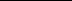 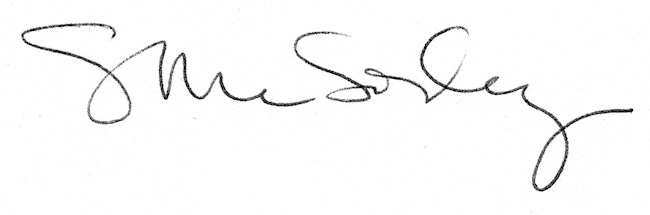 